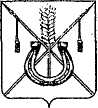 АДМИНИСТРАЦИЯ КОРЕНОВСКОГО ГОРОДСКОГО ПОСЕЛЕНИЯКОРЕНОВСКОГО РАЙОНАПОСТАНОВЛЕНИЕот 23.04.2024  		                                                  			  № 535г. КореновскОб изменении вида разрешенного использования земельногоучастка площадью 341 квадратный метр с кадастровымномером 23:12:0601030:1592, расположенного по адресу:Российская Федерация, Краснодарский край, Кореновскийрайон, город Кореновск, улица Владимира Ленина, 128 бЗемельный участок с кадастровым номером 23:12:0601030:1592              площадью 341 квадратный метр, расположенный по адресу: Российская Федерация, Краснодарский край, Кореновский район, город Кореновск, улица Владимира Ленина, 128 б, принадлежит Кореновскому городскому поселению Кореновского района на праве собственности (зарегистрировано в Едином государственном реестре недвижимости 23-23/002-23/002/803/2016-3151/1,              14 декабря 2016 года, что подтверждается выпиской из Единого государственного реестра недвижимости об объекте недвижимости                    от 22 апреля 2024 года № КУВИ-001/2024-112400785).Начальник отдела имущественных и земельных отношений администрации Кореновского городского поселения Кореновского района Синицина Яна Сергеевна обратилась в администрацию Кореновского городского поселения Кореновского района с заявлением об изменении вида разрешенного использования земельного участка площадью 341 квадратный метр (кадастровый номер 23:12:0601030:1592), расположенного по адресу: Российская Федерация, Краснодарский край, Кореновский район, город Кореновск, улица Владимира Ленина, 128 б, с «отдельно стоящие, встроенные или пристроенные объекты (связанные с проживанием граждан и не оказывающие негативного воздействия на окружающую среду): магазины продовольственных, непродовольственных и смешанных товаров» на «улично-дорожная сеть».В соответствии с Правилами землепользования и застройки Кореновского городского поселения Кореновского района, утвержденными решением Совета Кореновского городского поселения Кореновского района от 25 декабря       2013 года № 396 (с изменением от 25 октября 2023 года № 442), испрашиваемый земельный участок расположен в территориальной                      зоне ОД – 2 «Зона делового, общественного и коммерческого назначения местного значения» вид разрешенного использования «улично-дорожная сеть» относится к основному виду разрешенного использования.Руководствуясь Федеральным законом от 25 октября 2001 года № 137-ФЗ «О введении в действие Земельного кодекса Российской Федерации»,                 статьями 3, 7, 11 Земельного кодекса Российской Федерации,                               статьей 37 Градостроительного кодекса Российской Федерации, Уставом Кореновского городского поселения Кореновского района, администрация Кореновского городского поселения Кореновского района п о с т а н о в л я е т:1. Изменить вид разрешенного использования земельного участка площадью 341 квадратный метр, относящегося к категории «земли    населенных пунктов», с кадастровым номером 23:12:0601030:1592, расположенного по адресу: Российская Федерация, Краснодарский край, Кореновский район, город Кореновск, улица Владимира Ленина, 128 б, предоставленного для «отдельно стоящие, встроенные или пристроенные объекты (связанные с проживанием граждан и не оказывающие негативного воздействия на окружающую среду): магазины продовольственных, непродовольственных и смешанных товаров» на «улично-дорожная сеть».2. Отделу архитектуры и градостроительства администрации Кореновского городского поселения Кореновского района (Березовская):2.1. Направить настоящее постановление в порядке                          информационного взаимодействия в филиал публично-правовой компании «Роскадастр» по Краснодарскому краю для внесения сведений в Единый государственный реестр недвижимости. 2.2 Направить настоящее постановление в управление архитектуры и градостроительства администрации муниципального образования                     Кореновский район для внесения сведений в государственную информационную систему обеспечения градостроительной деятельности муниципального образования Кореновский район.3. Общему отделу администрации Кореновского городского поселения Кореновского района (Козыренко) обеспечить размещение настоящего постановления на официальном сайте администрации Кореновского         городского поселения Кореновского района в информационно-телекоммуникационной сети «Интернет».4. Контроль за выполнением настоящего постановления возложить                  на заместителя главы Кореновского городского поселения Кореновского района С.Г. Чепурного.5. Постановление вступает в силу со дня его подписания.ГлаваКореновского городского поселенияКореновского района                                                                           М.О. Шутылев